ПОЛОЖЕНИЕО школьном  театральном кружке «Уадындз» в муниципальном бюджетном общеобразовательном учреждении  средней  общеобразовательной  школе № 5 г. АлагираОБЩИЕ ПОЛОЖЕНИЯПоложение «О школьном театральном кружке «Уадындз» в муниципальном бюджетном общеобразовательном учреждении  средней  общеобразовательной  школе № 5 г. Алагира  (далее – Положение), (далее – Организация) создано в целях правового урегулирования деятельности школьной театральной студии (далее – Студии) в Организации.Основные понятия, используемые в настоящем Положении:- Школьный театральный кружок  «Уадындз (далее – Кружок) - добровольное объединение обучающихся Организации, имеющих способности и стремления к творчеству, интеллектуальной и исследовательской деятельности, основанное на общности интересов и совместной учебно-творческой деятельности, способствующей развитию дарований его участников, освоению и созданию культурных, нравственных, и других духовных ценностей.Кружок основывается на следующих принципах:Открытость и гласность;Самостоятельность и ответственность;Равноправие и добрая воля каждого члена КружкаГуманность во взаимоотношениях членов Кружка.В рамках, установленных законодательством, Кружок свободен  в определении своей внутренней структуры, форм и методов своей деятельности.Информация о деятельности Кружка  является гласной и общедоступной.2. ОСНОВНЫЕ ЦЕЛЬ И ЗАДАЧИ ШКОЛЬНОГО ТЕАТРАЛЬНОГО КРУЖКА2.1. Основная цель создания Кружка - содействие максимальному раскрытию творческих интересов и склонностей обучающихся Организации, активное включение обучающихся в процесс самообразования и саморазвития, формирование духовно, нравственно, эстетически развитой личности.2.2.Задачи Кружка:Изучать искусство и культуру, приобщать к ним обучающихся через театральное творчество;Формировать общую культуру;Организовывать содержательный досуг обучающихся;Раскрывать и развивать творческий потенциал обучающихся;Содействовать интеллектуальному развитию обучающихся;Создавать среду для получения навыков и умений красиво говорить, для расширения кругозора обучающихся;3.ОРГАНИЗАЦИЯ УПРАВЛЕНИЯ ШКОЛЬНОГО ТЕАТРАЛЬНОГО КРУЖКАКонтроль над деятельностью Студии осуществляется руководителем Организации, который:Создает .необходимые условия для обеспечения деятельности Студии;Предоставляет для проведения занятий Студии помещения, соответствующие санитарным и гигиеническим требованиям;Устанавливает график рабочего времени штатных сотрудников Студии;Оказывает помощь работникам Студии в организации концертов, культурно-досуговых мероприятий на базе Организации и в иных учреждениях и организациях (на основании вызова или приглашения администрации данных учреждений или организаций);Утверждает перспективные планы Студии.Утверждает расписание занятий Студии в соответствии с правилами внутреннего трудового распорядка;Определяет график отчетов о результатах деятельности Студии (открытых занятий, миниатюр, спектаклей).Непосредственное руководство Кружком осуществляет руководитель Кружка, который назначается приказом руководителя Организации из числа педагогов Организации на основании письменного заявления (далее – Руководитель кружка).Руководитель Кружка в своей деятельности:Составляет перспективные планы, которые предоставляет руководителю Организации на утверждение, согласно установленным срокам;Ведет в регулярную творческую и учебно- воспитательную работу на основе утвержденного плана;Разрабатывает расписание занятий;Формирует список членов;Формирует по согласованию с руководителем Организации репертуар, учитывая его актуальность, тематическую направленность, исполнительские возможности членов Студии;Предоставляет отчеты о результатах деятельности Студии (открытые занятия, миниатюры, спектакли) за отчетный период.Членом может стать любой учащийся 3-11-х классов Организации.Общее число членов не должно превышать 18 - 20 учащихся.Зачисление обучающихся осуществляется на основании письменного заявления родителей (законных представителей, лиц, их заменяющих) (Приложение 1).Прием осуществляется ежегодно до 15 сентября, а также в течение учебного года, если не достигнута предельная численность участников Студии.Занятия проводятся согласно расписанию (графику), утвержденному руководителем Организации.Содержание занятий предусматривает знакомство с классической и современной мировой драматургией, с истоками русского театра, обучение актерскому мастерству, работу над логикой речи и пластикой.Воспитание нравственных ценностей, творческое развитие участников.3.4. Кружок в рамках своей деятельности:Организует систематические занятия в форме тренингов по сценической речи, актерскому мастерству, работе над художественным словом, репетиций (работа над драматическим материалом);Предоставляет отчеты о результатах своей деятельности (открытые занятия, миниатюры, спектакли);Участвует в мероприятиях, программах и акциях Организации;Использует другие формы творческой работы и участия в культурной и общественной жизни Организации.4. ОБЯЗАННОСТИ И ПРАВА РУКОВОДИТЕЛЯ ШКОЛЬНОГО ТЕАТРАЛЬНОГО  КРУЖКАРуководитель Кружка обязан:Своевременно оформлять всю необходимую документацию в соответствии с Уставом Организации, правилами внутреннего трудового распорядка, договором с руководителем Организации и настоящим Положением (расписание занятий, репертуарный план, список учащихся Студии);Нести ответственность за уровень творческого развития участников Студии;Уважать права и свободы участников Студии;Обеспечивать сохранность жизни и здоровья участников Студии в ходе занятий;Обеспечивать условия укрепления нравственного, физического и психологического здоровья, эмоционального благополучия участников Студии с учётом их индивидуальных особенностей;Обеспечивать сохранность имущества Организации;Соблюдать трудовую дисциплину.4.2. Руководитель Кружка имеет право на:Свободу выбора методик обучения и воспитания, учебных пособий, материалов, методов оценки знаний, умений участников;Защиту своей профессиональной чести и достоинства.ОБЯЗАННОСТИ И ПРАВА, УЧАЩИХСЯ ПРИ ВСТУПЛЕНИИ В ШКОЛЬНЫЙ ТЕАТРАЛЬНЫЙ КРУЖОК5.1. Обучающиеся, при вступлении в Кружок обязаны:• Посещать мероприятия;• Принимать активное участие в мероприятиях, организованных в рамках деятельности;• Заботиться о каждом члене кружка, вовлекать его в активную жизнь;• Соблюдать правила внутреннего распорядка Кружка.5.2. Обучающиеся при вступлении в Кружок  имеют право:• Принимать активное участие в планировании работы • Свободно выражать своё мнение, не противоречащее нормам этики;• Размещать на территории Организации информацию о работе кружка в отведенных для этого местах;• Получать полную информацию о деятельности Кружка;• Прекратить членство в кружке по собственной инициативе.6. ЗАКЛЮЧИТЕЛЬНЫЕ ПОЛОЖЕНИЯ6.1. Настоящее Положение вступает в силу с даты утверждения его приказом руководителя Организации.6.2. Срок действия Положения не ограничен.6.3 По мере необходимости в настоящее Положение могут быть внесены изменения.1Директор МБОУ СОШ №5 г. Алагира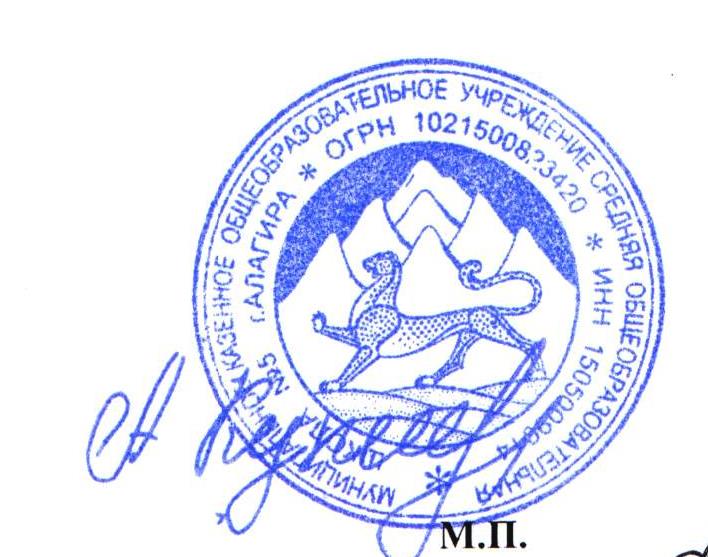 А.С.Купеева